Stageopdracht 253-2 Vakbekwaam hovenier-aanleg tuin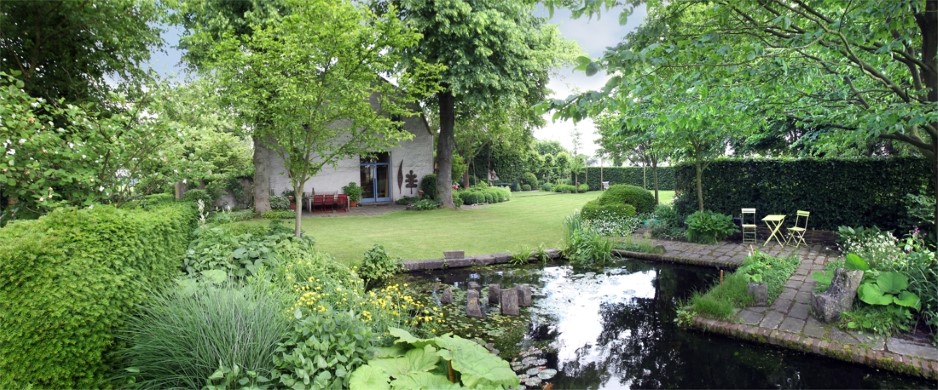 ‘Voert aanlegwerkzaamheden uit in natuur en leefomgeving’InleidingAan het eind van dit schooljaar ga je de Proeve van Bekwaamheid afleggen. Tijdens de stage bereid je je hierop voor met behulp van deze opdracht.DoelVergelijk wat je op school hebt geleerd met hoe het op stage gaat.Bewijs dat je kunt wat in de proeve wordt gevraagd.OpdrachtVergelijkZie de opdrachten ‘Aanleg tuin (3)’ en ‘Werk voorbereiden tuinen onderhoud (4)’.BewijsVul de tabellen in die horen bij ‘Aanleg tuin’.InleverenAls je praktijkopleider het geheel goedkeurt (volgens de eisen van de proeve) print je je verslag uit en laat je het door hem/haar ondertekenen op de bijlage hieronder. De inleverdatum wordt door je docent vastgesteld.BeoordelingDe docent stelt in overleg met je praktijkopleider vast of de voorbereiding op de proeve voldoende is geweest. Deze opdracht is een voorwaarde voor de Proeve van Bekwaamheid, en geldt als aanvullend bewijsmateriaal.BijlageOndertekeningDe titel van deze opdracht is:………………………………………………………………………………………………………………...........De uitwerking van deze opdracht is naar waarheid ingevuldDatum, plaats:				……………………………………………………………………..Naam student:				……………………………………………………………………..Handtekening student:			……………………………………………………………………..Naam praktijkopleider:			……………………………………………………………………..Handtekening praktijkopleider:		……………………………………………………………………..